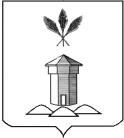 ГЛАВА БАБУШКИНСКОГО МУНИЦИПАЛЬНОГО ОКРУГА ВОЛОГОДСКОЙ ОБЛАСТИПОСТАНОВЛЕНИЕ12.10.2023 года                                                                                         № 62                с.им. БабушкинаОб организации пожарно-профилактической работы в жилом секторе и на объектах с массовым пребыванием людей на территории Бабушкинского муниципального округа Вологодской области	В соответствии с Федеральными законами от 21 декабря 1994 г. 
№ 69-ФЗ «О пожарной безопасности», от 22 июля 2008 г. № 123-ФЗ «Технический регламент о требованиях пожарной безопасности», от 06 октября 2003 г. № 131-ФЗ «Об общих принципах организации местного самоуправления в Российской Федерации», в целях обеспечения пожарной безопасности и проведения пожарно-профилактической работы в жилом секторе и на объектах с массовым пребыванием людей на территории Бабушкинского муниципального округа, руководствуясь Уставом Бабушкинского муниципального округа,ПОСТАНОВЛЯЮ:Утвердить  Положение о проведении пожарно-профилактической работы в жилом секторе и на объектах с массовым пребыванием людей на территории Бабушкинского муниципального округа согласно приложению к настоящему постановлению.Руководителям муниципальных предприятий, организаций и учреждений с массовым пребыванием людей, расположенным на территории Бабушкинского муниципального округа, обеспечить выполнение пожарно-профилактической работы в жилом секторе и на объектах с массовым пребыванием людей.Рекомендовать руководителям предприятий, организаций и учреждений с массовым пребыванием людей, расположенным на территории Бабушкинского муниципального округа:- назначить приказами по предприятиям, организациям и учреждениям из числа работников, прошедших в установленном порядке обучение мерам пожарной безопасности, ответственных за проведение пожарно-профилактической работы среди работающего персонала;- обеспечить разработку и осуществление мер пожарной безопасности на подведомственных объектах и территориях;- укомплектовать подведомственные объекты стендами с наглядной агитацией и пропагандой в области пожарной безопасности.Рекомендовать руководителям организаций, осуществляющих эксплуатацию жилищного фонда и жителям многоквартирных домов, в которых выбран непосредственный способ управления многоквартирным домом на территории Бабушкинского муниципального образования округа:	- вести постоянную пожарно-профилактическую работу, включая проведение пропаганды требований в области пожарной безопасности в жилом секторе и инструктажи с населением, в том числе неработающим, 
с целью предупреждения возникновения пожаров и гибели людей.	- осуществлять содержание дворовых территорий и подъездных путей в соответствии с требованиями, обеспечивающих беспрепятственный проезд пожарных автомобилей к возможным местам возникновения пожаров.	5. Настоящее постановление подлежит официальному опубликованию (обнародованию) в средствах массовой информации и подлежит размещению на официальном сайте Бабушкинского муниципального округа, вступает в силу со дня официального опубликования.	6. Контроль за исполнением настоящего постановления оставляю за собой.Глава округа                                                                                     Т.С. ЖироховаПриложение к постановлению администрацииБабушкинского муниципального округа от 12.10.2023 № 62Положение о проведении пожарно-профилактической работы в жилом секторе и на объектах с массовым пребыванием людей на территории Бабушкинского муниципального округа Вологодской областиI. Общие положенияПрофилактическая работа по обеспечению соблюдения требований пожарной безопасности и организации пожарно-профилактической работы в жилом секторе и на объектах с массовым пребыванием людей на территории Бабушкинского муниципального округа (далее – округа) осуществляется в соответствии с федеральными законами от 21 декабря 1994 года № 69-ФЗ 
«О пожарной безопасности», от 6 октября 2003 года № 131-ФЗ «Об общих принципах организации местного самоуправления в Российской Федерации», приказами и рекомендациями МЧС России и другими нормативными правовыми актами в области обеспечения пожарной безопасности.Основными целями организации пожарно-профилактической работы в жилом секторе и на объектах с массовым пребыванием людей на территории округа являются:снижение количества пожаров и степени тяжести их последствий;совершенствование знаний населения в области пожарной безопасности.Основными задачами организации пожарно-профилактической работы в жилом секторе и на объектах с массовым пребыванием людей на территории округа являются:разработка и осуществление мероприятий, направленных на устранение причин, которые могут вызвать возникновение пожаров;принятие мер по предотвращению возникновения пожаров, снижению степени тяжести их последствий; совершенствование знаний и навыков населения по организации и проведению мероприятий, направленных на предотвращение пожаров, порядку действий при возникновении пожара, изучению приемов применения первичных средств пожаротушения;повышение эффективности взаимодействия организаций и населения в сфере обеспечения пожарной безопасности на территории округа;совершенствование форм и методов противопожарной пропаганды;оперативное доведение до населения информации по вопросам пожарной безопасности;создание условий для привлечения граждан на добровольной основе к деятельности по предупреждению пожаров, а также участия населения в борьбе с пожарами.Пожарно-профилактическая работа в жилом секторе и на объектах с массовым пребыванием людей на территории округа должна предусматривать:осуществление контроля за выполнением требований пожарной безопасности;своевременное устранение выявленных недостатков и выполнение мероприятий, предложенных предписаниями иными актами проверок, с целью обеспечения пожарной безопасности;разработку предложений по обеспечению пожарной безопасности, а также по внедрению передовых достижений в области пожарной защиты;проведение противопожарной пропаганды;обучение населения мерам пожарной безопасности.Ответственность за планирование и организацию пожарно-профилактической работы возлагается:в жилом секторе на соответствующие Территориальные секторы администрации округа, руководителей организаций, обслуживающих жилой фонд на округа;на объектах с массовым пребыванием людей возлагается на руководителей организаций, учреждений, находящихся на территории округа независимо от ведомственной принадлежности и форм собственности, в ведении которых находятся объекты с массовым пребыванием граждан.При организации пожарно-профилактической работы в жилом секторе и на объектах с массовым пребыванием людей проверяется соблюдение требований пожарной безопасности, в том числе:выполнение организационных и режимных мероприятий по соблюдению пожарной безопасности;содержание территории, зданий и сооружений и помещений;состояние эвакуационных путей и выходов;техническое состояние противопожарного водоснабжения, обеспеченность средствами пожаротушения;оснащенность зданий, сооружений и помещений первичными средствами пожаротушения в соответствии с нормативными требованиями;исправность средств связи, сигнализации и оповещения о пожаре;отсутствие препятствий для проезда пожарных автомобилей к водоисточникам, к жилым домам, учреждениям социальной сферы, производственным зданиям и сооружениям;готовность персонала организации к действиям в случае возникновения пожара;наличие и оснащение добровольной пожарной дружины в соответствии с действующим законодательством;организация и проведение противопожарной пропаганды и обучения населения, работников учреждений и организаций мерам пожарной безопасности в соответствии с действующим законодательством.При проверках противопожарного состояния жилых домов, хозяйственных построек в индивидуальном жилом секторе проверяется:оснащенность зданий (помещений) первичными средствами пожаротушения в соответствии с нормативными требованиями (утвержденным перечнем);соблюдение правил эксплуатации газового оборудования, печей, выполнение требований по чистке дымоходов;выполнение требований пожарной безопасности при эксплуатации электроустановок, бытовых электронагревательных приборов и оборудования;отсутствие препятствий для подъезда пожарных автомобилей к зданию и хозяйственным постройкам;знание и умение жильцов применять первичные средства пожаротушения.При организации пожарно-профилактической работы в жилом секторе планируется проведение совместных рейдов с Главным управлением МЧС России по Вологодской области, ОМВД России по Бабушкинскому району по проверке противопожарного состояния мест проживания лиц, ведущих асоциальный образ жизни, и неблагополучных семей.В ходе проведения профилактической работы в жилом секторе и на объектах с массовым пребыванием людей в обязательном порядке должны проводиться противопожарная пропаганда и противопожарное обучение населения и работников учреждений.В целях проведения на территории округа противопожарной пропаганды поставлены следующие задачи:предотвращение пожаров от наиболее распространенных и характерных причин.обучение и ознакомление работников предприятий, учреждений, организаций, а также населения с правилами пожарной безопасности.воспитание грамотного отношения к окружающим элементам пожарной опасности.популяризация деятельности пожарной охраны, повышение ее авторитета.	11. На территории округа противопожарная пропаганда проводится посредством:	а) размещения в печатных и электронных средствах массовой информации, включая официальный сайт Бабушкинского муниципального округа, материалов по вопросам пожарной безопасности;	б) разработки, изготовления и распространения специальной литературы и рекламной продукции по вопросам пожарной безопасности;	в) размещения социальной рекламы по пожарной безопасности;	г) оборудования информационных стендов пожарной безопасности;	д) организация конференций, выставок, смотров на противопожарную тематику; 	е) проведение встреч, сходов, собраний с населением по вопросам обеспечения пожарной безопасности;	ж) проведения занятий, бесед, консультаций с неработающим населением по пожарной безопасности;	з) использования других, не запрещенных законодательством Российской Федерации форм информирования населения по вопросам пожарной безопасности.	12. Противопожарная пропаганда также осуществляется через организации, эксплуатирующие жилищный фонд, и организации, предприятия, учреждения с массовым пребыванием людей.	13. Учреждениям рекомендуется проводить противопожарную пропаганду посредством:	- изготовления и распространения среди работников организации памяток и листовок о мерах пожарной безопасности;	- размещения в помещениях и на территории учреждения информационных стендов, уголков пожарной безопасности.	14. Руководители культурно-просветительных и зрелищных учреждений обеспечивают информирование зрителей о правилах пожарной безопасности путем размещения информации на информационных стендах  о порядке их действий в случае возникновения пожара (срабатывания системы оповещения и управления эвакуацией людей при пожаре, команды персонала), направлениях эвакуационных путей и выходов, а также расположении первичных средств пожаротушения.	15. Противопожарную пропаганду проводят:	а) начальники  Территориальных секторов администрации округа;	б) старосты населенных пунктов;	в) члены добровольной пожарный охраны;	г) члены ведомственной пожарной охраны;	д) руководители и (или) лица, ответственные за пожарную безопасность в организациях.	К проведению противопожарной пропаганды могут привлекаться члены общественных организаций, добровольцы и волонтеры	16. Противопожарная пропаганда проводится в соответствии с законодательством за счет средств соответствующего бюджета.